«Главное подразделение» выбрано, и папка «Входящие», «Исходящие» отображается, 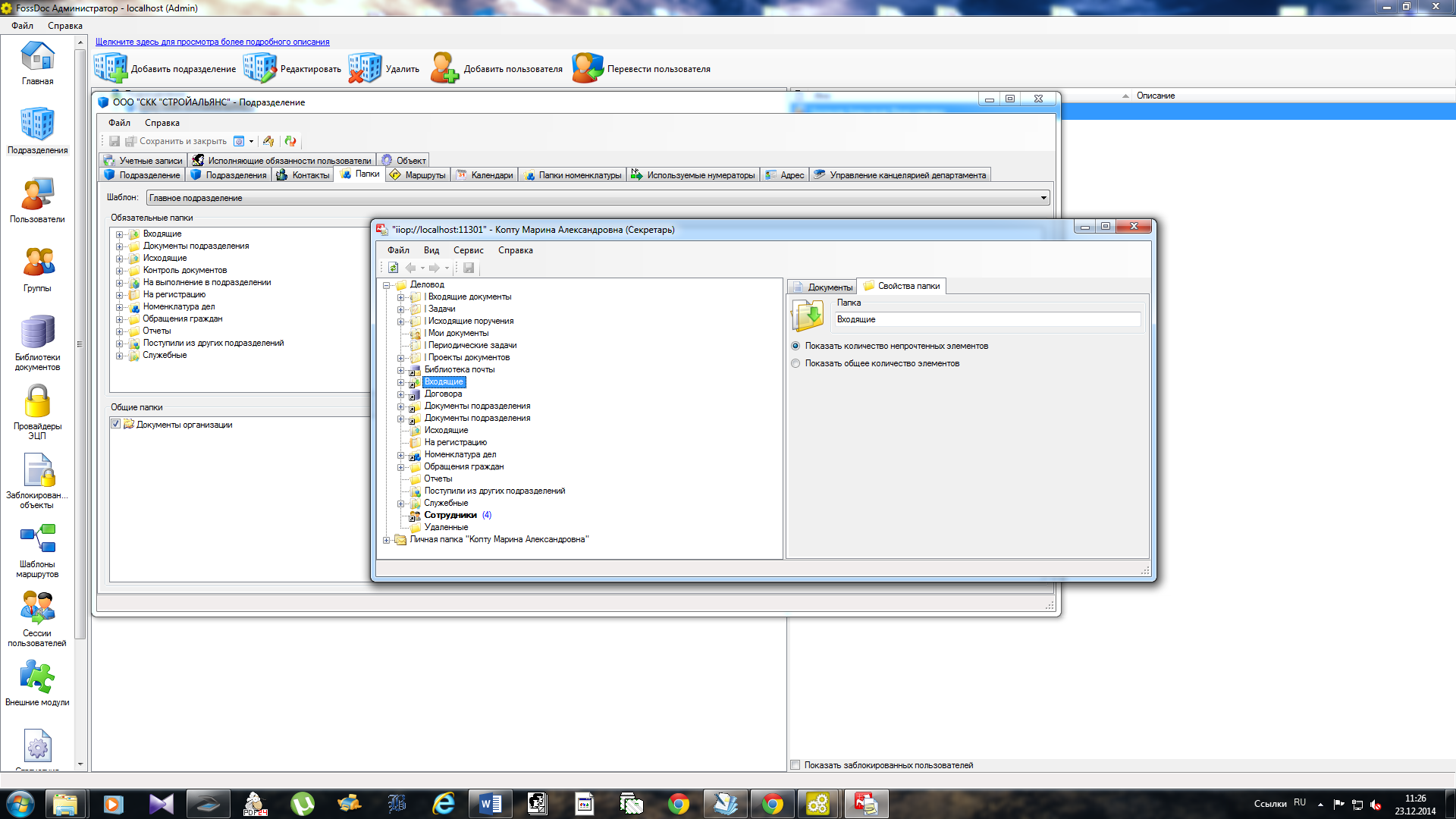 но сохранять документы не дает!!!! 